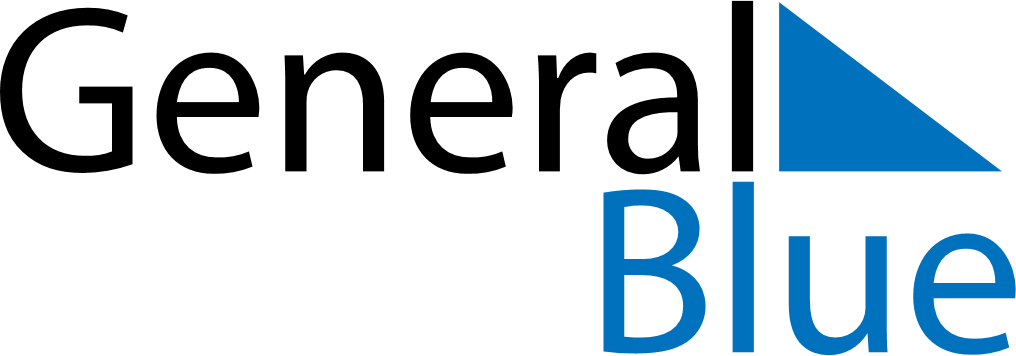 September 2025 CalendarSeptember 2025 CalendarSeptember 2025 CalendarSeptember 2025 CalendarSeptember 2025 CalendarMondayTuesdayWednesdayThursdayFridaySaturdaySunday123456789101112131415161718192021222324252627282930